Město  Hořice, IČ: 002 71 560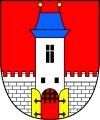 sídlo: náměstí Jiřího z Poděbrad 342, 50801 Hořicezastoupené starostou Alešem Svobodou(ve smlouvě dále jen jako  prodávající)amanželéRain  Marek, Ing. narozen xx.xx.1982, bytem: xxxxxxxxxx, Praha 9Rainová  Radka, Mgr. narozena xx.xx.1984, xxxxxxxxxxx, Praha 9(ve smlouvě dále jen jako  kupující)(ve smlouvě společně dále jen jako  smluvní strany)uzavírají tutoKUPNÍ  SMLOUVU A SMLOUVU O ZŘÍZENÍ PŘEDKUPNÍHO PRÁVAčíslo    2004021042I.Předmět smlouvyTouto smlouvou se prodávající zavazuje, že kupujícímu odevzdá věc nemovitou, která je předmětem převodu a umožní mu nabýt vlastnické právo k ní, a kupující se zavazuje, že věc převezme a zaplatí za ní prodávajícímu kupní cenu.II.Předmět převodupředmětem převodu jsou  nemovitosti:-------------------------------------------------------------------------------------------------------------------------------------------------------------Parcela		Výměra [m2]		Druh pozemku		Způsob využití		Způsob ochrany625/140		631			orná půda-------------------------------------------------------------------------------------------------------------------------------------------------------------v katastrálním území Hořice v Podkrkonoší, obec Hořice, zapsané u Katastrálního úřadu pro Královéhradecký kraj, Katastrální pracoviště Jičín, na Listu vlastnictví č. 10001 (dále také jen předmět převodu).Prodávající prohlašuje, že je vlastníkem předmětu převodu se všemi jeho součástmi a příslušenstvím.lII.Převod a přijetíProdávající předmět převodu specifikovaný v čl. II. této smlouvy převádí na kupujícího a kupující tento předmět převodu do SJM – společného jmění manželů za níže dohodnutou kupní cenu a za dalších podmínek dle této smlouvy přijímá.lV.Kupní cena a způsob její úhradySmluvní strany si sjednaly, že kupní cena, za kterou bude předmět převodu prodán činí 1.646.910 Kč včetně DPH.(slovy: jedenmilionšestsetčtyřicetšesttisícdevětsetdeset korun českých).
Kupní cena pozemku je 1.646.910 Kč včetně 21% DPH; základ daně je 1.361.082,64 Kč; DPH je 285.827,36 Kč. Dnem uhrazení této kupní ceny se tato smlouva stává daňovým dokladem.Smluvní strany se dohodly, že kupní cena bude uhrazena do 30 dnů od podpisu této smlouvy kupujícím na účet prodávajícího č.: 19-1161157329/0800, variabilní symbol 2004021042.Na účet města Hořice byla kupujícím složena aukční jistina ve výši 100.000 Kč, která se podpisem této smlouvy stává zálohou na kupní cenu.V případě, že dohodnutá kupní cena nebude na účet prodávajícího uhrazena nejpozději do 40 dnů po podpisu této kupní smlouvy, má prodávající právo od této smlouvy odstoupit, s čímž kupující výslovně souhlasí. V tomto případě smluvní strany sjednávají, že záloha na kupní cenu je považována za smluvní pokutu a bude na smluvní pokutu započtena.Účinnost odstoupení od této kupní smlouvy nastává dnem, kdy toto jednostranné sdělení prodávajícího bude doručeno kupujícímu.čl. V.Prohlášení smluvních stranKupující prohlašuje, že se podrobně seznámil se stavem předmětu převodu. Takto zjištěný stav považuje za stav převáděného předmětu převodu. Prohlašuje dále, že se seznámil s podmínkami pro výstavbu.Prodávající prohlašuje, že převáděný předmět převodu nemá žádné další faktické ani právní vady, zejména není zatížen zástavním právem, služebností, ani jinými právy opravňující třetí subjekt k jakémukoli užívání předmětu převodu či k dispozici s ním.Poplatky spojené s uzavřením a se zápisem této smlouvy do katastru nemovitostí hradí kupující.čl. VI.Nabytí vlastnictvíVlastnické právo k předmětu převodu nabývá kupující zápisem převodu vlastnického práva do veřejného seznamu. Tímto veřejným seznamem je katastr nemovitostí, vedený příslušným katastrálním úřadem. Zápis katastrální úřad provádí na základě návrhu na povolení vkladu vlastnického práva dle úpravy podle jiného předpisu.Smluvní strany se dohodly, že návrh na povolení vkladu vlastnického práva do katastru nemovitostí podle této smlouvy podá u příslušného katastrálního úřadu prodávající, a to bez zbytečného odkladu po uhrazení kupní ceny. Pokud katastrální úřad odmítne na základě této smlouvy provést vklad vlastnického práva k předmětu převodu, zavazují se smluvní strany ve lhůtě do 30 dnů od doručení rozhodnutí o odmítnutí povolení vkladu příslušným katastrálním úřadem sepsat a uzavřít takovou smlouvu, podle které bude možno vklad vlastnického práva k zamyšlenému předmětu převodu vložit.Smluvní strany žádají, aby podle této smlouvy byly u Katastrálního úřadu pro Královéhradecký kraj, Katastrální pracoviště Jičín provedeny příslušné změny v katastru nemovitostí.čl. VII.Převzetí předmětu převoduSmluvní strany se dohodly, že kupující předmět převodu převezme od prodávajícího pátý den po podpisu této kupní smlouvy a zaplacení kupní ceny. Tento den také na kupujícího přechází nebezpečí škody na věci a právo na užitky.Kupující bere na vědomí, že je povinen uzavřít smlouvy o zajištění provozu a údržby přípojek, včetně součástí a příslušenství na plynovodní, vodovodní, kanalizační a elektrické přípojky.čl. VIII.Další práva a povinnosti1. Kupující se zavazuje na pozemku, jehož koupě je předmětem této smlouvy, zajistit výstavbu rodinného domu o minimálně jedné bytové jednotce v souladu s požadavky závazných regulativů. Pro výstavbu v ulici Zborovská byla vydána Odborem územního plánování a regionálního rozvoje Stavebního úřadu v Hořicích závazná Územní studie – regulační výkres zástavby, kterou je kupující povinen dodržet.2. Kupující se zavazuje splnit podmínku zahájení stavby na předmětném pozemku nejdéle do 2 let od podpisu této smlouvy, přičemž zahájení stavby se touto smlouvou rozumí ohlášení nebo povolení stavebního úřadu s výstavbou a zároveň zjevně započaté práce související s přípravou a položením betonového základu.V opačném případě se kupující zavazuje zaplatit prodávajícímu smluvní pokutu ve výši 250.000 Kč, která bude uhrazena do 30 dnů ode dne písemného sdělení prodávajícího o tom, že nedošlo k zahájení stavby v uvedeném termínu.Kupující se dále zavazuje splnit podmínku dokončení stavby v termínu nejdéle 5 let od podpisu této smlouvy, přičemž dokončením stavby se rozumí předložení dokladu potvrzujícího dokončení stavby dle předpisů platných v době dokončení stavby vydaného příslušným stavebním úřadem.V opačném případě se kupující zavazuje zaplatit prodávajícímu smluvní pokutu ve výši 250.000 Kč, která bude uhrazena do 30 dnů ode dne písemného sdělení prodávajícího o tom, že nedošlo k dokončení stavby v termínu.čl. IX.Odstoupení od smlouvyProdávající je oprávněn od této smlouvy odstoupit v případě, kdy kupující zjevně neuhradí sjednané smluvní pokuty uvedené v čl. VIII. odst. 2, přičemž odstoupením od této smlouvy nezaniká nárok na zaplacení uvedených smluvních pokut. Pro tento případ smluvní strany sjednávají, že zaplacená kupní cena je považována za smluvní pokutu a bude na smluvní pokutu započtena.Účinnost takového odstoupení od této kupní smlouvy nastává dnem, kdy toto jednostranné sdělení prodávajícího bude doručeno kupujícímu. Odstoupením se tato smlouva od počátku ruší a její účastníci jsou povinni si vzájemně vrátit plnění do té doby podle této smlouvy poskytnutá.čl. X.Předkupní právo a jeho zánikSmluvní strany sjednávají předkupní právo ve prospěch prodávajícího pro případ prodeje nebo jakéhokoliv jiného případu zcizení. Toto předkupní právo se vztahuje na nemovitost, která je předmětem převodu této kupní smlouvy.O záměru zcizit pozemek je kupující povinen uvědomit prodávajícího písemným sdělením doručeným do sídla prodávajícího. Prodávající má lhůtu 3 měsíců, ve které je oprávněn uplatnit své předkupní právo.V případě uplatnění předkupního práva prodávajícím se strany zavazují uzavřít kupní smlouvu, na základě které koupí prodávající pozemky, na který uplatní předkupní právo, za stejnou cenu, za kterou tento pozemek prodal.Smluvní strany se dohodly, že toto předkupní právo je právem věcným, které bude do katastru nemovitostí vloženo současně s touto kupní smlouvou.Smluvní strany dále sjednávají, že předkupní právo k předmětné nemovitosti zanikne v okamžiku, kdy bude kupujícím předložen doklad potvrzující dokončení stavby dle předpisů platných v době dokončení stavby vydaného příslušným stavebním úřadem.čl. XI.Závěrečná ustanoveníTato smlouva nabývá platnosti podpisem obou smluvních stran, účinnosti dnem zveřejnění v registru smluv v souladu se zákonem č. 340/2015 v platném znění (zákon o registru smluv) a vkladem do katastru nemovitostí. Kupující bere na vědomí, že město Hořice je osobou povinnou zveřejňovat soukromoprávní smlouvy v Registru smluv. Prodávající se zavazuje v souladu s výše citovaným zákonem smlouvu zveřejnit. Kupující uděluje svůj výslovný a neodvolatelný souhlas se zveřejněním této smlouvy v Registru smluv v plném rozsahu.Smluvní strany prohlašují, že se s obsahem smlouvy řádně seznámily, že byla sepsána podle jejich svobodné a vážné vůle a nebyla sjednána v tísni.Tato smlouva se řídí právním řádem České republiky, a to zejména ustanovením § 2079 a následně zákona č. 89/2012 Sb., občanský zákoník.Zastupitelstvo města Hořice schválilo převod předmětu převodu této smlouvy na svém zasedání dne 26.04.2021, pod usnesením č. ZM/7/3/2021.Tato smlouva je vyhotovena ve třech stejnopisech, z nichž každá ze smluvních stran obdrží po jednom a jeden stejnopis bude předložen katastrálnímu úřadu spolu s návrhem na zahájení řízení o povolení vkladu vlastnického práva.V Hořicích, dne 15. 6. 2021				V Hořicích, dne 15. 6. 2021............................................				............................................Aleš Svoboda						Ing. Marek Rainstarosta města Hořice					Mgr. Radka Rainová(prodávající)						(kupující)DOLOŽKAve smyslu ustanovení § 41 zákona číslo 128/2000 Sbírky, Zákona o obcích, ve znění pozdějšíchpředpisů (dále jen "zákon č. 128/200 Sb.")Uzavření této smlouvy schválilo Zastupitelstvo města Hořice na svém zasedání dne 26.04.2021 pod usnesením č. ZM/7/3/2021.Záměr prodeje nemovitosti uvedené v čl. II. této smlouvy byl zveřejněn na úřední desce Městského úřadu Hořice dne 23. března 2021 a z úřední desky sejmut dne 20.04.2021; v téže době byl rovněž zveřejněn způsobem umožňujícím dálkový přístup na internetové stránce města (v rubrice „úřední deska“).V Hořicích dne 15. 6. 2021